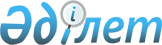 Аудандық мәслихаттың 2011 жылғы 23 желтоқсандағы № 49 "2012-2014 жылдарға арналған аудандық бюджет туралы" шешіміне өзгерістер енгізу туралы
					
			Күшін жойған
			
			
		
					Ақтөбе облысы Алға аудандық мәслихатының 2012 жылғы 7 ақпандағы № 13 шешімі. Ақтөбе облысының Әділет департаментінде 2012 жылғы 21 ақпанда № 3-3-138 тіркелді. Күші жойылды - Ақтөбе облысы Алға аудандық мәслихатының 2012 жылғы 21 желтоқсандағы № 64 шешімімен      Ескерту. Күші жойылды - Ақтөбе облысы Алға аудандық мәслихатының 2012.12.21 № 64 Шешімімен.

      Қазақстан Республикасының 2001 жылдың 23 қаңтарындағы № 148 «Қазақстан Республикасындағы жергілікті мемлекеттік басқару және өзін-өзі басқару туралы» Заңының 6 бабына және Қазақстан Республикасының 2008 жылғы 4 желтоқсандағы № 95 Бюджеттік Кодексінің 9 бабының 2 тармағына, 104 бабының 5 тармағына және 106 бабының 2 тармағының 5 тармақшасына сәйкес аудандық мәслихат ШЕШІМ ЕТТІ:



      1. Аудандық мәслихаттың 2011 жылғы 23 желтоқсандағы «2012-2014 жылдарға арналған аудандық бюджет туралы» (Нормативтік құқықтық кесімдерді мемлекеттік тіркеу тізілімінде № 3-3-135 тіркелген, аудандық «Жұлдыз-Звезда» газетінің 2012 жылғы 20 қаңтарда № 5-6 және 7 ақпандағы № 9 сандарында жарияланған) № 49 шешіміне мынадай өзгерістер енгізілсін:



      1) 1 тармақта



      1) тармақшасында:

      кірістер

      «3 093 787» деген сандар «3 099 932» деген сандармен ауыстырылсын;

      оның ішінде:

      трансферттер түсімдері бойынша

      «2 106 252» деген сандар «2 112 397» деген сандармен ауыстырылсын;



      2) тармақшасында:

      шығындар

      «3 093 787» деген сандар «3 122 033,3»деген сандармен ауыстырылсын;



      3) тармақшасында:

      таза бюджеттік кредит беру

      «22 746» деген сандар «22 745» деген сандармен ауыстырылсын;

      оның ішінде:

      бюджеттік кредиттерді өтеу

      «1 524» деген сандар «1525» деген сандармен ауыстырылсын;



      5) тармақшасында:

      бюджет тапшылығы

      «- 22 746» деген сандар «-44 846,3» деген сандармен ауыстырылсын;



      6) тармақшасында:

      бюджет тапшылығын қаржыландыру

      «22 746» деген сандар «44 846,3» деген сандармен ауыстырылсын.



      2. 7 тармақта:

      «2 766» деген сандар «3 264» деген сандармен ауыстырылсын.



      3. 10 тармақта:

      «11 395» деген сандар «17 042» деген сандармен ауыстырылсын.



      4. Көрсетілген шешімдегі 1, 2, 3, 5 қосымшалар осы шешімдегі 1, 2, 3, 5 қосымшаларға сәйкес жаңа редакцияда жазылсын.



      5. Осы шешім 2012 жылғы 1 қаңтардан бастап қолданысқа енгізіледі.        Аудандық мәслихат                Аудандық мәслихаттың

      сессиясының төрағасы:                    хатшысы:          Т.Султанов                         А.Кайрушев

Аудандық мәслихаттың

2012 жылғы 7 ақпандағы

№ 13 шешіміне

1 ҚОСЫМША 2012 жылға арналған аудандық бюджет

Аудандық мәслихаттың

2012 жылғы 7 ақпандағы

№ 13 шешіміне

2 ҚОСЫМША 2013 жылға арналған аудандық бюджет

Аудандық мәслихаттың

2012 жылғы 7 ақпандағы

№ 13 шешіміне

3 ҚОСЫМША 2014 жылға арналған аудандық бюджет

Аудандық мәслихаттың

2012 жылғы 7 ақпандағы

№ 13 шешіміне

5 ҚОСЫМША 2012 жылға арналған аудандық бюджетке ауылдық (селолық) округ әкімі аппараттарының бюджеттік бағдарламаларыкестенің жалғасы
					© 2012. Қазақстан Республикасы Әділет министрлігінің «Қазақстан Республикасының Заңнама және құқықтық ақпарат институты» ШЖҚ РМК
				СанатыСанатыСанатыСанатыСомасы (мың теңге)СыныбыСыныбыСыныбыСомасы (мың теңге)Ішкі сыныбыІшкі сыныбыСомасы (мың теңге)АТАУЫСомасы (мың теңге)12345Кірістер3099932
1Салықтық түсімдер 964046
1Табыс салығы1774922Жеке табыс салығы1774923Әлеуметтік салық1667651Әлеуметтік салық1667654Меншікке салынатын салықтар1243231Мүлікке салынатын салықтар838303Жер салығы59514Көлік құралдарына салынатын салық302085Бірыңғай жер салығы43345Тауарларға, жұмыстарға және қызметтерге салынатын ішкі салықтар4908252Акциздер 4761663Табиғи және басқа ресурстарды пайдаланғаны үшін түсетін түсімдер86674Кәсіпкерлік және кәсіби қызметті жүргізгені үшін алынатын алымдар57205Ойын бизнесіне салық2728Заңдық мәнді іс - әрекеттерді жасағаны және (немесе) оған уәкілеттігі бар мемлекеттік органдар немесе лаузымды адамдар құжаттар бергені үшін алынатын міндетті төлемдер46411Мемлекеттік баж46412Салықтық емес түсімдер18789
1Мемлекеттік меншіктен түсетін кірістер36925Мемлекет меншігіндегі мүлікті жалға беруден түсетін кірістер36923Мемлекеттік бюджеттен қаржыландырылатын мемлекеттік мекемелер ұйымдастыратын мемлекеттік сатып алуды өткізуден түсетін ақша түсімдері201Мемлекеттік бюджеттен қаржыландырылатын мемлекеттік мекемелер ұйымдастыратын мемлекеттік сатып алуды өткізуден түсетін ақша түсімдері204Мемлекеттік бюджеттен қаржыландырылатын, сондай-ақ Қазақстан Республикасы Ұлттық Банкінің бюджетінен (шығыстар сметасынан) ұсталатын және қаржыландырылатын мемлекеттік мекемелер салатын айыппұлдар, өсімпұлдар, санкциялар, өндіріп алулар.4201Мұнай секторы кәсіпорындарынан түсетін түсімдерді қоспағанда, мемлекеттік бюджеттен қаржыландырылатын, сондай-ақ Қазақстан Республикасы Ұлттық Банкінің бюджетінен (шығыстар сметасынан) ұсталатын және қаржыландырылатын мемлекеттік мекемелер салатын айыппұлдар, өсімпұлдар, санкциялар, өндіріп алулар.4206Басқа да салықтық емес түсімдер146571Басқа да салықтық емес түсімдер146573Негізгі капиталды сатудан түсетін түсімдер4700
3Жерді және материальдық емес активтерді сату47001Жерді сату47004Трансферттердің түсімдері2112397
2Мемлекеттік басқарудың жоғары тұрған органдарынан түсетін трансферттер21123972Облыстық бюджеттен түсетін трансферттер2112397Функ. ТопФунк. ТопФунк. ТопФунк. ТопФунк. ТопСомасы (мың теңге)Кіші функцияКіші функцияКіші функцияКіші функцияСомасы (мың теңге)ӘкімшіӘкімшіӘкімшіСомасы (мың теңге)БағдарламаБағдарламаСомасы (мың теңге)АТАУЫСомасы (мың теңге)123456II.Шығындар3122033,3
1Жалпы сиппатағы мемлекеттік қызметтер 216958
1Мемлекеттік басқарудың жалпы функцияларын орындайтын өкілдік, атқарушы және басқа органдар179096112Аудан (облыстық маңызы бар қала) мәслихатының аппараты123461Аудан (облыстық маңызы бар қала) маслихатының қызметін қамтамасыз ету жөніндегі қызметтер121463Мемлекеттік органның күрделі шығыстары200122Аудан (облыстық маңызы бар қала) әкімінің аппараты518421Аудан (облыстық маңызы бар қала) әкімінің қызметін қамтамасыз ету жөніндегі қызметтер51842123Қаладағы аудан, аудандық маңызы бар қала, кент, ауыл (село), ауылдық (селолық) округ әкімінің аппараты 1149081Қаладағы аудан, аудандық маңызы бар қаланың, кент, ауыл (село), ауылдық (селолық) округ әкімінің қызметін қамтамасыз ету жөніндегі қызметтер1149082Қаржылық қызмет23118452Ауданның (облыстық маңызы бар қаланың) қаржы бөлімі231181Ауданның (облыстық маңызы бар қаланың) бюджетін орындау және ауданның (облыстық маңызы бар қала) коммуналдық меншігін басқару саласындағы мемлекеттік саясатты іске асыру жөніндегі қызметтер 144993Салық салу мақсатында мүлікті бағалауды жүргізу7514Біржолғы талондарды беру жөніндегі жұмысты ұйымдастыру және біржолғы талондарды сатудан түскен сомаларды толық алынуын қамтамасыз ету120310Жекешелендіру, коммуналдық меншікті басқару, жекешелендіруден кейінгі қызмет және осыған байланысты дауларды реттеу70011Коммуналдық меншікке түскен мүлікті есепке алу, сақтау, бағалау және сату555218Мемлекеттік органның күрделі шығыстары4135Жоспарлау және статистикалық қызмет14744476Ауданның (облыстық маңызы бар қаланың) экономика, бюджеттік жоспарлау және кәсіпкерлік бөлімі147441Аудан (облыстық маңызы бар қала) басқармасының экономикалық саясатты, мемлекеттік жоспарлау, бюджеттің атқарылуы, коммуналдық меншікті басқару, кәсіпкерлікті және өнеркәсіпті дамыту жүйесін қалыптастыру және дамыту саласында мемлекеттік саясатты іске асыру жөніндегі қызметтер147442Қорғаныс 6043
1Әскери мұқтаждықтар3043122Аудан (облыстық маңызы бар қала) әкімінің аппараты30435Жалпыға бірдей әскери міндетті атқару шеңберіндегі іс-шаралар 30432Төтенше жағдайлар жөніндегі жұмыстарды ұйымдастыру3000122Аудан (облыстық маңызы бар қала) әкімінің аппараты30006Аудан (облыстық маңызы бар қала) ауқымындағы төтенше жағдайлардың алдын алу және жою30004Білім беру2238556
1Мектепке дейінгі тәрбиелеу және оқыту184379471Ауданның (облыстық маңызы бар қаланың) білім, дене шынықтыру және спорт бөлімі1843793Мектепке дейінгі тәрбиелеу мен оқытуды қамтамасыз ету18369725Республикалық бюджеттен берілетін нысаналы трансферттер есебінен мектепке дейінгі ұйымдардың тәрбиешілеріне біліктілік санаты үшін қосымша ақының мөлшерін ұлғайту6822Бастауыш, негізгі орта және жалпы орта білім беру1914351471Ауданның (облыстық маңызы бар қаланың) білім, дене шынықтыру және спорт бөлімі19143514Жалпы білім беру18034015Балалар мен жеткіншектерге қосымша білім беру8695263Республикалық бюджеттен берілетін нысаналы трансферттер есебінен "Назарбаев зияткерлік мектептері" ДБҰ-ның оқу бағдарламалары бойынша біліктілікті арттырудан өткен мұғалімдерге еңбекақыны арттыру176664Республикалық бюджеттен берілетін нысаналы трансферттер есебінен мектеп мұғалімдеріне біліктілік санаты үшін қосымша ақының мөлшерін ұлғайту222329Білім беру саласындағы өзге де қызметтер139826466Ауданның (облыстық маңызы бар қаланың) сәулет, қала құрылысы және құрылыс бөлімі11800037Білім беру объектілерін салу және реконструкциялау118000471Ауданның (облыстық маңызы бар қаланың) білім, дене шынықтыру және спорт бөлімі218269Ауданның (облыстық маңызы бар қаланың) мемлекеттік білім беру мекемелері үшін оқулықтар мен оқу-әдістемелік кешендерді сатып алу және жеткізу850010Аудандық (қалалық) ауқымдағы мектеп олимпиадаларын және мектептен тыс іс-шараларды өткізу75020Республикалық бюджеттен берілетін трансферттер есебінен жетім баланы (жетім балаларды) және ата-аналарының қамқорынсыз қалған баланы (балаларды) күтіп-ұстауға асыраушыларына ай сайынғы ақшалай қаражат төлемдері1012623Республикалық бюджеттен берілетін трансферттер есебінен үйде оқытылатын мүгедек балаларды жабдықпен, бағдарламалық қамтыммен қамтамасыз ету24506Әлеуметтік көмек және әлеуметтік қамтамасыз ету 230933
2Әлеуметтік көмек 214960123Қаладағы аудан, аудандық маңызы бар қала, кент, ауыл (село), ауылдық (селолық) округ әкімінің аппараты117633Мұқтаж азаматтарға үйінде әлеуметтік көмек көрсету 11763451Ауданның (облыстық маңызы бар қаланың) жұмыспен қамту және әлеуметтік бағдарламалар бөлімі 2031972Еңбекпен қамту бағдарламасы 497574Ауылдық жерлерде тұратын денсаулық сақтау, білім беру, әлеуметтік қамтамасыз ету, мәдениет және спорт мамандарына отын сатып алуға Қазақстан Республикасының заңнамасына сәйкес әлеуметтік көмек көрсету68125Мемлекеттік атаулы әлеуметтік көмек 13926Тұрғын үй көмегі 195007Жергілікті өкілетті органдардың шешімі бойынша мұқтаж азаматтардың жекелеген топтарына әлеуметтік көмек687641618 жасқа дейінгі балаларға мемлекеттік жәрдемақылар4455817Мүгедектерді оңалту жеке бағдарламасына сәйкес, мұқтаж мүгедектерді міндетті гигиеналық құралдармен және ымдау тілі мамандарының қызмет көрсетуін, жеке көмекшілермен қамтамасыз ету563123Жұмыспен қамту орталықтарының қызметін қамтамасыз ету67839Әлеуметтік көмек және әлеуметтік қамтамасыз ету салаларындағы өзге де қызметтер15973451Ауданның (облыстық маңызы бар қаланың) жұмыспен қамту және әлеуметтік бағдарламалар бөлімі 159731Жергілікті деңгейде жұмыспен қамтуды қамтамасыз ету және халық үшін әлеуметтік бағдарламаларды іске асыру саласындағы мемлекеттік саясатты іске асыру жөніндегі қызметтер1521911Жәрдемақыларды мен басқа да әлеуметтік төлемдерді есептеу, төлеу мен жеткізу бойынша қызметтерге ақы төлеу7547Тұрғын үй-коммуналдық шаруашылық 196891,1
1Тұрғын үй шаруашылығы 136926458Ауданның (облыстық маңызы бар қаланың) тұрғын үй-коммуналдық шаруашылығы, жолаушылар көлігі және автомобиль жолдары бөлімі49813Мемлекеттік тұрғын үй қорының сақталуын ұйымдастыру4981466Ауданның (облыстық маңызы бар қаланың) сәулет, қала құрылысы және құрылыс бөлімі1319453Мемлекеттік коммуналдық тұрғын үй қорының тұрғын үйін жобалау, салу және (немесе) сатып алу349504Инженерлік коммуникациялық инфрақұрылымды жобалау, дамыту, жайластыру және (немесе) сатып алу7659518Жұмыспен қамту -2020 бағдарламасы шеңберінде инженерлік коммуникациялық инфрақұрылымдарды салу және (немесе) сатып алу және дамыту204002Коммуналдық шаруашылық46842,1458Ауданның (облыстық маңызы бар қаланың) тұрғын үй-коммуналдық шаруашылығы, жолаушылар көлігі және автомобиль жолдары бөлімі32508,112Сумен жабдықтау және су бұру жүйесінің жұмыс істеуі500026Ауданның (облыстық маңызы бар қаланың) коммуналдық меншігіндегі жылу жүйелерін қолдануды ұйымдастыру5861,128Коммуналдық шаруашылықты дамыту1600033Инженерлік коммуникациялық инфрақұрылымды жобалау, дамыту, жайластыру және (немесе) сатып алу5647466Ауданның (облыстық маңызы бар қаланың) сәулет, қала құрылысы және құрылыс бөлімі143346Сумен жабдықтау және су бұру жүйесін дамыту143343Елді мекендерді абаттандыру 13123123Қаладағы аудан, аудандық маңызы бар қала, кент, ауыл (село), ауылдық (селолық) округ әкімінің аппараты131238Елді мекендердің көшелерін жарықтандыру69239Елді мекендердің санитариясын қамтамасыз ету 220011Елді мекендерді абаттандыру және көгалдандыру40008Мәдениет, спорт, туризм және ақпараттық кеңістік79786
1Мәдениет саласындағы қызмет34951455Ауданның (облыстық маңызы бар қаланың) мәдениет және тілдерді дамыту бөлімі 349513Мәдени- демалыс жұмысын қолдау 349512Спорт1800471Ауданның (облыстық маңызы бар қаланың) білім, дене шынықтыру және спорт бөлімі180014Аудандық (облыстық маңызы бар қалалық) деңгейде спорттық жарыстар өткізу90015Әртүрлі спорт түрлері бойынша ауданның (облыстық маңызы бар қаланың) құрама командаларының мүшелерін дайындау және олардың облыстық спорт жарыстарына қатысуы9003Акпараттық кеңістік31100455Ауданның (облыстық маңызы бар қаланың) мәдениет және тілдерді дамыту бөлімі 266766Аудандық (қалалық) кітапханалардың жұмыс істеуі259807Мемлекеттік тілді және Қазақстан халықтарының басқа тілдерін дамыту696456Ауданның (облыстық маңызы бар қаланың) ішкі саясат бөлімі 44242Газеттер мен журналдар арқылы мемлекеттік ақпараттық саясат жүргізу жөніндегі қызметтер34245Телерадио хабарларын тарату арқылы мемлекеттік ақпараттық саясатты жүргізу жөніндегі қызметтер10009Мәдениет, спорт, туризм және ақпараттық кеңістікті ұйымдастыру жөніндегі өзге де қызметтер 11935455Ауданның (облыстық маңызы бар қаланың) мәдениет және тілдерді дамыту бөлімі 54041Жергілікті деңгейде тілдерді және мәдениетті дамыту саласындағы мемлекеттік саясатты іске асыру жөніндегі қызметтер528410Мемлекеттік органның күрделі шығыстары120456Ауданның (облыстық маңызы бар қаланың) ішкі саясат бөлімі 65311Жергілікті деңгейде ақпарат, мемлекеттілікті нығайту және азаматтардың әлеуметтік сенімділігін қалыптастыру саласында мемлекеттік саясатты іске асыру жөніндегі қызметтер53813Жастар саясаты саласында іс-шараларды іске асыру10006Мемлекеттік органның күрделі шығыстары15010Ауыл, су, орман, балық шаруашылығы, ерекше қорғалатын табиғи аумақтар, қоршаған ортаны және жануарлар дүниесін қорғау, жер қатынастары52580
1Ауыл шаруашылығы17556474Ауданның (облыстық маңызы бар қаланың) ауыл шаруашылығы және ветеринария бөлімі 137291Жергілікті деңгейде ауыл шаруашылығы және ветеринария саласындағы мемлекеттік саясатты іске асыру жөніндегі қызметтер110946Ауру жануарларды санитарлық союды ұйымдастыру21008Алып қойылатын және жойылатын ауру жануарлардың, жануарлардан алынатын өнімдер мен шикізаттың құнын иелеріне өтеу535476Ауданның (облыстық маңызы бар қаланың) экономика, бюджеттік жоспарлау және кәсіпкерлік бөлімі382799Мамандардың әлеуметтік көмек көрсетуі жөніндегі шараларды іске асыру38276Жер қатынастары9315463Ауданның (облыстық маңызы бар қаланың) жер қатынастары бөлімі93151Аудан (облыстық маңызы бар қала) аумағында жер қатынастарын реттеу саласындағы мемлекттік саясатты іске асыру жөніндегі қызметтер83153Елді мекендерді жер-шаруашылық орналастыру10009Ауыл, су, орман, балық шаруашылығы және қоршаған ортаны қорғау мен жер қатынастары саласындағы өзгеде қызметтер25709474Ауданның (облыстық маңызы бар қаланың) ауыл шаруашылығы және ветеринария бөлімі 2570913Эпизоотияға қарсы іс-шаралар жүргізу2570911Өнеркәсіп, сәулет, қала құрылысы және құрылыс қызметі13239
2Сәулет, қала құрылысы және құрылыс қызметі13239466Ауданның (облыстық маңызы бар қаланың) сәулет, қала құрылысы және құрылыс бөлімі132391Құрылыс, облыс қалаларының, аудандарының және елді мекендерінің сәулеттік бейнесін жақсарту саласындағы мемлекеттік саясатты іске асыру және ауданның (облыстық маңызы бар қаланың) аумағында ұтымды және тиімді қала құрылысын игеруді қамтамасыз ету жөніндегі қызметтер798913Аудан аумағында қала құрылысын дамытудың кешенді схемаларын,аудандық (облыстық) маңызы бар қалалардың,кенттердің және өзгеде ауылдық елді мекендердің бас жоспарларын әзірлеу500015Мемлекеттік органның күрделі шығыстары25012Көлік және коммуникация51757
1Автомобиль көлігі51757123Қаладағы аудан, аудандық маңызы бар қала, кент, ауыл (село), аудандық (селолық) округ әкімінің аппараты 5175713Аудандық маңызы бар қалаларда, кенттерде, ауылдарда (селоларда), ауылдық (селолық) округтерде автомобиль жолдарының жұмыс істеуін қамтамасыз ету5175713Өзгелер25050
3Кәсіпкерлік қызметті қолдау және бәсекелестікті қорғау1000476Ауданның (облыстық маңызы бар қаланың) экономика, бюджеттік жоспарлау және кәсіпкерлік бөлімі10005Кәсіпкерлік қызметті қолдау 10009Өзгелер24050123Қаладағы аудан, аудандық маңызы бар қала, кент, ауыл (село), аудандық (селолық) округ әкімінің аппараты 326440Республикалық бюджеттен нысаналы трансферттер ретінде "Өңірлерді дамыту" бағдарламасы шеңберінде өңірлердің экономикалық дамуына жәрдемдесу жөніндегі шараларда іске асыруда ауылдық (селолық) округтарды жайластыру мәселелерін шешу үшін іс-шараларды іске асыру3264452Ауданның (облыстық маңызы бар қаланың) қаржы бөлімі200012Ауданның (облыстық маңызы бар қаланың) жергілікті атқарушы органының резерві2000458Ауданның (облыстық маңызы бар қаланың) тұрғын үй-коммуналдық шаруашылығы, жолаушылар көлігі және автомобиль жолдары бөлімі68281Жергілікті деңгейде тұрғын үй-коммуналдық шаруашылығы, жолаушылар көлігі және автомобиль жолдары саласындағы мемлекеттік саясатты іске асыру жөніндегі қызметтер6828471Ауданның (облыстық маңызы бар қаланың) білім, дене шынықтыру және спорт бөлімі 119581Білім, дене шынықтыру және спорт бөлімі қызметін қамтамасыз ету1175818Мемлекеттік органның күрделі шығыстары20015Трансферттер10240,2
1Трансферттер10240,2452Ауданның қаржы бөлімі10240,26Нысаналы пайдаланылмаған (толық пайдаланылмаған) трансферттерді қайтару10240,2III. Таза бюджеттік кредит беру22745
Бюджеттік кредиттер24270
10Ауыл, су, орман, балық шаруашылығы, ерекше қорғалатын табиғи аумақтар, қоршаған ортаны және жануарлар дүниесін қорғау, жер қатынастары24270
1Ауыл шаруашылығы24270476Ауданның экономика, бюджеттік жоспарлау және кәсіпкерлік бөлімі242704Мамандарды әлеуметтік қолдау шараларын іске асыруға берілетін бюджеттік кредиттер24270Функ. ТопФунк. ТопФунк. ТопФунк. ТопФунк. ТопСомасы (мың теңге)Кіші функцияКіші функцияКіші функцияКіші функцияСомасы (мың теңге)ӘкімшіӘкімшіӘкімшіСомасы (мың теңге)БағдарламаБағдарламаСомасы (мың теңге)АТАУЫСомасы (мың теңге)123456Бюджеттік кредиттерді өтеу1525
5Бюджеттік кредиттерді өтеу15251Бюджеттік кредиттерді өтеу15251Мемлекеттік бюджеттен берілген бюджеттік кредиттерді өтеу1525Функ. ТопФунк. ТопФунк. ТопФунк. ТопФунк. ТопСомасы (мың теңге)Кіші функцияКіші функцияКіші функцияКіші функцияСомасы (мың теңге)ӘкімшіӘкімшіӘкімшіСомасы (мың теңге)БағдарламаБағдарламаСомасы (мың теңге)АТАУЫСомасы (мың теңге)123456IV. Қаржы активтерімен жасалатын операция бойынша сальдоY. Бюджет тапшылығы (профицит)-44846,3
YI. Бюджет тапшылығын қаржыландыру (профицитін пайдалану)44846,3
санатысанатысанатысанатыСомасы (мың теңге)сыныбысыныбысыныбыСомасы (мың теңге)ішкі сыныбыішкі сыныбыСомасы (мың теңге)АТАУЫСомасы (мың теңге)123457Қарыздар түсімі24270
1Мемлекеттік ішкі қарыздар242702Қарыз алу келісім шарттары2427016Қарыздарды өтеу2147,9
1Қарыздарды өтеу2147,9452Ауданның (облыстық маңызы бар қаланың) қаржы бөлімі2147,98Жергілікті атқарушы органның жоғары тұрған бюджет алдындағы борышын өтеу152521Жергілікті бюджеттен берілген пайдаланылмаған бюджеттік кредиттерді қайтару622,98Бюджет қаражаттарының пайдаланылатын қалдықтары22724,21Бюджет қаражаты қалдықтары22724,21Бюджет қаражатының бос қалдықтары22724,2СанатыСанатыСанатыСанатыСомасы (мың теңге)СыныбыСыныбыСыныбыСомасы (мың теңге)Ішкі сыныбыІшкі сыныбыСомасы (мың теңге)Ішкі сыныбыСомасы (мың теңге)12345Кірістер2954644
1Салықтық түсімдер 1053545
1Табыс салығы1875262Жеке табыс салығы1875263Әлеуметтік салық1779601Әлеуметтік салық1779604Меншікке салынатын салықтар1340411Мүлікке салынатын салықтар905103Жер салығы63984Көлік құралдарына салынатын салық324745Бірыңғай жер салығы46595Тауарларға, жұмыстарға және қызметтерге салынатын ішкі салықтар5490032Акциздер 5332453Табиғи және басқа ресурстарды пайдаланғаны үшін түсетін түсімдер93174Кәсіпкерлік және кәсіби қызметті жүргізгені үшін алынатын алымдар61495Ойын бизнесіне салық2928Заңдық мәнді іс - әрекеттерді жасағаны және (немесе) оған уәкілеттігі бар мемлекеттік органдар немесе лаузымды адамдар құжаттар бергені үшін алынатын міндетті төлемдер50151Мемлекеттік баж50152Салықтық емес түсімдер4261
1Мемлекеттік меншіктен түсетін кірістер39505Мемлекет меншігіндегі мүлікті жалға беруден түсетін кірістер39503Мемлекеттік бюджеттен қаржыландырылатын мемлекеттік мекемелер ұйымдастыратын мемлекеттік сатып алуды өткізуден түсетін ақша түсімдері471Мемлекеттік бюджеттен қаржыландырылатын мемлекеттік мекемелер ұйымдастыратын мемлекеттік сатып алуды өткізуден түсетін ақша түсімдері474Мемлекеттік бюджеттен қаржыландырылатын, сондай-ақ Қазақстан Республикасы Ұлттық Банкінің бюджетінен (шығыстар сметасынан) ұсталатын және қаржыландырылатын мемлекеттік мекемелер салатын айыппұлдар, өсімпұлдар, санкциялар, өндіріп алулар.51Мұнай секторы кәсіпорындарынан түсетін түсімдерді қоспағанда, мемлекеттік бюджеттен қаржыландырылатын, сондай-ақ Қазақстан Республикасы Ұлттық Банкінің бюджетінен (шығыстар сметасынан) ұсталатын және қаржыландырылатын мемлекеттік мекемелер салатын айыппұлдар, өсімпұлдар, санкциялар, өндіріп алулар.56Басқа да салықтық емес түсімдер2591Басқа да салықтық емес түсімдер2593Негізгі капиталды сатудан түсетін түсімдер1969
3Жерді және материальдық емес активтерді сату19691Жерді сату19694Трансферттердің түсімдері1894869
2Мемлекеттік басқарудың жоғары тұрған органдарынан түсетін трансферттер18948692Облыстық бюджеттен түсетін трансферттер1894869Функ. ТопФунк. ТопФунк. ТопФунк. ТопФунк. ТопСомасы (мың теңге)Кіші функцияКіші функцияКіші функцияКіші функцияСомасы (мың теңге)ӘкімшіӘкімшіӘкімшіСомасы (мың теңге)БағдарламаБағдарламаСомасы (мың теңге)АТАУЫСомасы (мың теңге)123456II.Шығындар2954644
1Жалпы сиппатағы мемлекеттік қызметтер 203116
1Мемлекеттік басқарудың жалпы функцияларын орындайтын өкілді, атқарушы және басқа органдар168111112Аудан (облыстық маңызы бар қала) мәслихатының аппараты125311Аудан маслихатының қызметін қамтамасыз ету жөніндегі қызметтер12531122Аудан (облыстық маңызы бар қала) әкімінің аппараты442891Аудан әкімінің қызметін қамтамасыз ету жөніндегі қызметтер44289123Қаладағы аудан, аудандық маңызы бар қала, кент, ауыл (село), ауылдық (селолық) округ әкімінің аппараты 1112911Қаладағы аудан, аудандық маңызы бар қаланың, кент, ауыл (село), ауылдық (селолық) округ әкімінің қызметін қамтамасыз ету жөніндегі қызметтер1112912Қаржылық қызмет20142452Ауданның (облыстық маңызы бар қаланың) қаржы бөлімі201421Ауданның (облыстық маңызы бар қаланың) бюджетін орындау және ауданның (облыстық маңызы бар қала) коммуналдық меншігін басқару саласындағы мемлекеттік саясатты іске асыру жөніндегі қызметтер 137213Салық салу мақсатында мүлікті бағалауды жүргізу80311Коммуналдық меншікке түскен мүлікті есепке алу, сақтау, бағалау және сату56185Жоспарлау және статистикалық қызмет14863476Ауданның (облыстық маңызы бар қаланың) экономика, бюджеттік жоспарлау және кәсіпкерлік бөлімі148631Аудан (облыстық маңызы бар қала) басқармасының экономикалық саясатты, мемлекеттік жоспарлау, бюджеттің атқарылуы, коммуналдық меншікті басқару, кәсіпкерлікті және өнеркәсіпті дамыту жүйесін қалыптастыру және дамыту саласында мемлекеттік саясатты іске асыру жөніндегі қызметтер148632Қорғаныс 6394
1Әскери мұқтаждықтар2960122Аудан (облыстық маңызы бар қала) әкімінің аппараты29605Жалпыға бірдей әскери міндетті атқару шеңберіндегі іс-шаралар 29602Төтенше жағдайлар жөніндегі жұмыстарды ұйымдастыру3434122Аудан (облыстық маңызы бар қала) әкімінің аппараты34346Аудан ауқымындағы төтенше жағдайлардың алдын алу және жою34344Білім беру2078767
1Мектепке дейінгі тәрбиелеу және оқыту145751471Ауданның (облыстық маңызы бар қаланың) білім, дене шынықтыру және спорт бөлімі1457513Мектепке дейінгі тәрбиелеу мен оқытуды қамтамасыз ету14506925Республикалық бюджеттен берілетін нысаналы трансферттер есебінен мектепке дейінгі ұйымдардың тәрбиешілеріне біліктілік санаты үшін қосымша ақының мөлшерін ұлғайту6822Бастауыш, негізгі орта және жалпы орта білім беру1910993471Ауданның (облыстық маңызы бар қаланың) білім, дене шынықтыру және спорт бөлімі19109934Жалпы білім беру17716805Балалар мен жеткіншектерге қосымша білім беру8340063Республикалық бюджеттен берілетін нысаналы трансферттер есебінен "Назарбаев зияткерлік мектептері" ДБҰ-ның оқу бағдарламалары бойынша біліктілікті арттырудан өткен мұғалімдерге еңбекақыны арттыру3368164Республикалық бюджеттен берілетін нысаналы трансферттер есебінен мектеп мұғалімдеріне біліктілік санаты үшін қосымша ақының мөлшерін ұлғайту222329Білім беру саласындағы өзге де қызметтер22023471Ауданның (облыстық маңызы бар қаланың) білім, дене шынықтыру және спорт бөлімі220239Ауданның (облыстық маңызы бар қаланың) мемлекеттік білім беру мекемелері үшін оқулықтар мен оқу-әдістемелік кешендерді сатып алу және жеткізу909510Аудандық (қалалық) ауқымдағы мектеп олимпиадаларын және мектептен тыс іс-шараларды өткізу80220Республикалық бюджеттен берілетін трансферттер есебінен жетім баланы (жетім балаларды) және ата-аналарының қамқорынсыз қалған баланы (балаларды) күтіп-ұстауға асыраушыларына ай сайынғы ақшалай қаражат төлемдері1012623Республикалық бюджеттен берілетін трансферттер есебінен үйде оқытылатын мүгедек балаларды жабдықпен, бағдарламалық қамтыммен қамтамасыз ету20006Әлеуметтік көмек және әлеуметтік қамсыздандыру 208019
2Әлеуметтік көмек 193084123Қаладағы аудан, аудандық маңызы бар қала, кент, ауыл (село), ауылдық (селолық) округ әкімінің аппараты114723Мұқтаж азаматтарға үйінде әлеуметтік көмек көрсету 11472451Ауданның (облыстық маңызы бар қаланың) жұмыспен қамту және әлеуметтік бағдарламалар бөлімі 1816122Еңбекпен қамту бағдарламасы 243404Ауылдық жерлерде тұратын денсаулық сақтау, білім беру, әлеуметтік қамтамасыз ету, мәдениет және спорт мамандарға отын сатып алуға Қазақстан Республикасының заңнамасына сәйкес әлеуметтік көмек көрсету72875Мемлекеттік атаулы әлеуметтік көмек 13106Тұрғын үй көмегі 210007Жергілікті өкілетті органдардың шешімі бойынша мұқтаж азаматтардың жекелеген топтарына әлеуметтік көмек731461618 жасқа дейінгі балаларға мемлекеттік жәрдемақылар4850517Мүгедектерді оңалту жеке бағдарламасына сәйкес, мұқтаж мүгедектерді міндетті гигиеналық құралдармен қамтамасыз етуге, және ымдау тілі мамандарының, жеке көмекшілердің қызмет көрсету60249Әлеуметтік көмек және әлеуметтік қамтамасыз ету салаларындағы өзге де қызметтер14935451Ауданның (облыстық маңызы бар қаланың) жұмыспен қамту және әлеуметтік бағдарламалар бөлімі 149351Жергілікті деңгейде халық үшін әлеуметтік бағдарламаларды жұмыспен қамтуды қаматамасыз етуді іске асыру саласындағы мемлекеттік саясатты іске асыру жөніндегі қызметтер1412911Жәрдемақыларды мен басқа да әлеуметтік төлемдерді есептеу, төлеу мен жеткізу бойынша қызметтерге ақы төлеу8067Тұрғын үй-коммуналдық шаруашылық 282006
1Тұрғын үй шаруашылығы 115100466Ауданның (облыстық маңызы бар қаланың) сәулет, қала құрылысы және құрылыс бөлімі1151003Мемлекеттік коммуналдық тұрғын үй қорының тұрғын үйін жобалау, салу және (немесе) сатып алу301004Инженерлік коммуникациялық инфрақұрылымды жобалау, дамыту, жайластыру және (немесе) сатып алу850002Коммуналдық шаруашылық157143466Ауданның (облыстық маңызы бар қаланың) сәулет, қала құрылысы және құрылыс бөлімі1571436Сумен жабдықтау және су бұру жүйесін дамыту1571433Елді мекендерді абаттандыру 9763123Қаладағы аудан, аудандық маңызы бар қала, кент, ауыл (село), ауылдық (селолық) округ әкімінің аппараты97638Елді мекендердегі көшелерді жарықтандыру75639Елді мекендердің санитариясын қамтамасыз ету 22008Мәдениет, спорт, туризм және ақпараттық кеңістік81029
1Мәдениет саласындағы қызмет36729455Ауданның (облыстық маңызы бар қаланың) мәдениет және тілдерді дамыту бөлімі 367293Мәдени- демалыс жұмысын қолдау 367292Спорт3966471Ауданның (облыстық маңызы бар қаланың) білім, дене шынықтыру және спорт бөлімі396614Аудандық деңгейде спорттық жарыстар өткізу198315Әртүрлі спорт түрлері бойынша аудан (облыстық маңызы бар қала) құрама командаларының мүшелерін дайындау және олардың облыстық спорт жарыстарына қатысуы19833Акпараттық кеңістік28163455Ауданның (облыстық маңызы бар қаланың) мәдениет және тілдерді дамыту бөлімі 245006Аудандық кітапханалардың жұмыс істеуі237587Мемлекеттік тілді және Қазақстан халықтарының басқа тілдерін дамыту742456Ауданның (облыстық маңызы бар қаланың) ішкі саясат бөлімі 36632Газеттер мен журналдар арқылы мемлекеттік ақпараттық саясат жүргізу жөніндегі қызметтер36639Мәдениет, спорт, туризм және ақпараттық кеңістікті ұйымдастыру жөніндегі өзге де қызметтер 12171455Ауданның (облыстық маңызы бар қаланың) мәдениет және тілдерді дамыту бөлімі 51511Жергілікті деңгейде тілдерді және мәдениетті дамыту саласындағы мемлекеттік саясатты іске асыру жөніндегі қызметтер5151456Ауданның (облыстық маңызы бар қаланың) ішкі саясат бөлімі 70201Жергілікті деңгейде ақпарат, мемлекеттілікті нығайту және азаматтардың әлеуметтік сенімділігін қалыптастыру саласында мемлекеттік саясатты іске асыру жөніндегі қызметтер58763Жастар саясаты саласындағы өңірлік бағдарламаларды іске асыру114410Ауыл, су, орман, балық шаруашылығы, ерекше қорғалатын табиғи аумақтар, қоршаған ортаны және жануарлар дүниесін қорғау, жер қатынастары48253
1Ауыл шаруашылығы14984474Ауданның (облыстық маңызы бар қаланың) ауыл шаруашылығы және ветеринария бөлімі 109151Жергілікті деңгейде ауыл шаруашылығы және ветеринария саласындағы мемлекеттік саясатты іске асыру жөніндегі қызметтер10915476Ауданның (облыстық маңызы бар қаланың) экономика, бюджеттік жоспарлау және кәсіпкерлік бөлімі406999Мамандардың әлеуметтік көмек көрсетуі жөніндегі шараларды іске асыру40696Жер қатынастары7560463Ауданның (облыстық маңызы бар қаланың) жер қатынастары бөлімі75601Аудан (облыстық маңызы бар қала) аумағында жер қатынастарын реттеу саласындағы мемлекттік саясатты іске асыру жөніндегі қызметтер75609Ауыл, су, орман, балық шаруашылығы және қоршаған ортаны қорғау мен жер қатынастары саласындағы өзгеде25709474Ауданның (облыстық маңызы бар қаланың) ауыл шаруашылығы және ветеринария бөлімі 2570913Эпизоотияға қарсы іс-шаралар жүргізу2570911Өнеркәсіп, сәулет, қала құрылысы және құрылыс қызметі13773
2Сәулет, қала құрылысы және құрылыс қызметі13773466Ауданның (облыстық маңызы бар қаланың) сәулет, қала құрылысы және құрылыс бөлімі137731Құрылыс, облыс қалаларының, аудандарының және елді мекендерінің сәулеттік бейнесін жақсарту саласындағы мемлекеттік саясатты іске асыру және ауданның (облыстық маңызы бар қаланың) аумағында ұтымды және тиімді қала құрылысын игеруді қамтамасыз ету жөніндегі қызметтер804913Аудан аумағында қала құрылысын дамытудың кешенді схемаларын,аудандық (облыстық) маңызы бар қалалардың,кенттердің және өзгеде ауылдық елді мекендердің бас жоспарларын әзірлеу572412Көлік және коммуникация11060
1Автомобиль көлігі11060123Қаладағы аудан, аудандық маңызы бар қала, кент, ауыл (село), аудандық (селолық) округ әкімінің аппараты 1106013Аудандық маңызы бар қалаларда, кенттерде, ауылдарда (селоларда), ауылдық (селолық) округтерде автомобиль жолдарының жұмыс істеуін қамтамасыз ету1106013Басқалар22227
3Кәсіпкерлік қызметті қолдау және бәсекелестікті қорғау1144476Ауданның (облыстық маңызы бар қаланың) экономика, бюджеттік жоспарлау және кәсіпкерлік бөлімі11445Кәсіпкерлік қызметті қолдау 11449Басқалар21083452Ауданның (облыстық маңызы бар қаланың) қаржы бөлімі228912Ауданның (облыстық маңызы бар қаланың) жергілікті атқарушы органының резерві2289458Ауданның (облыстық маңызы бар қаланың) тұрғын үй-коммуналдық шаруашылығы, жолаушылар көлігі және автомобиль жолдары бөлімі61811Жергілікті деңгейде тұрғын үй-коммуналдық шаруашылығы, жолаушылар көлігі және автомобиль жолдары саласындағы мемлекеттік саясатты іске асыру жөніндегі қызметтер6181471Ауданның (облыстық маңызы бар қаланың) білім, дене шынықтыру және спорт бөлімі126131Білім, дене шынықтыру және спорт бөлімі қызметін қамтамасыз ету12613III. Таза бюджеттік кредит беру17575
Бюджеттік кредиттер19416
10Ауыл, су, орман, балық шаруашылығы, ерекше қорғалатын табиғи аумақтар, қоршаған ортаны және жануарлар дүниесін қорғау, жер қатынастары19416
1Ауыл шаруашылығы19416476Ауданның (облыстық маңызы бар қаланың) экономика, бюджеттік жоспарлау және кәсіпкерлік бөлімі194164Мамандарды әлеуметтік қолдау шараларын іске асыруға берілетін бюджеттік кредиттер19416Функ. ТопФунк. ТопФунк. ТопФунк. ТопФунк. ТопСомасы (мың теңге)Кіші функцияКіші функцияКіші функцияКіші функцияСомасы (мың теңге)ӘкімшіӘкімшіӘкімшіСомасы (мың теңге)БағдарламаБағдарламаСомасы (мың теңге)БағдарламаСомасы (мың теңге)123456Бюджеттік кредиттерді өтеу1841
5Бюджеттік кредиттерді өтеу18411Бюджеттік кредиттерді өтеу18411Мемлекеттік бюджеттен берілген бюджеттік кредиттерді өтеу1841Функ. ТопФунк. ТопФунк. ТопФунк. ТопФунк. ТопСомасы (мың теңге)Кіші функцияКіші функцияКіші функцияКіші функцияСомасы (мың теңге)ӘкімшіӘкімшіӘкімшіСомасы (мың теңге)БағдарламаБағдарламаСомасы (мың теңге)АТАУЫСомасы (мың теңге)123456IV. Қаржы активтерімен жасалатын операция бойынша сальдоY. Бюджет тапшылығы (профицит)-17575
YI. Бюджет тапшылығын қаржыландыру (профицитін пайдалану)17575
санатысанатысанатысанатыСомасы (мың теңге)сыныбысыныбысыныбыСомасы (мың теңге)ішкі сыныбыішкі сыныбыСомасы (мың теңге)АТАУЫСомасы (мың теңге)123457Қарыздар түсімі19416
1Мемлекеттік ішкі қарыздар194162Қарыз алу келісім шарттары1941616Қарыздарды өтеу1841
1Қарыздарды өтеу1841452Ауданның (облыстық маңызы бар қаланың) қаржы бөлімі18418Жергілікті атқарушы органның жоғары тұрған бюджет алдындағы борышын өтеу1841СанатыСанатыСанатыСанатыСомасы (мың теңге)СыныбыСыныбыСыныбыСомасы (мың теңге)Ішкі сыныбыІшкі сыныбыСомасы (мың теңге)АТАУЫСомасы (мың теңге)12345Кірістер3042004
1Салықтық түсімдер 1131274
1Табыс салығы2025282Жеке табыс салығы2025283Әлеуметтік салық1962901Әлеуметтік салық1962904Меншікке салынатын салықтар1387391Мүлікке салынатын салықтар928573Жер салығы66104Көлік құралдарына салынатын салық350725Бірыңғай жер салығы42005Тауарларға, жұмыстарға және қызметтерге салынатын ішкі салықтар5883012Акциздер 5679453Табиғи және басқа ресурстарды пайдаланғаны үшін түсетін түсімдер134004Кәсіпкерлік және кәсіби қызметті жүргізгені үшін алынатын алымдар66415Ойын бизнесіне салық3158Заңдық мәнді іс - әрекеттерді жасағаны және (немесе) оған уәкілеттігі бар мемлекеттік органдар немесе лаузымды адамдар құжаттар бергені үшін алынатын міндетті төлемдер54161Мемлекеттік баж54162Салықтық емес түсімдер11087
1Мемлекеттік меншіктен түсетін кірістер42665Мемлекет меншігіндегі мүлікті жалға беруден түсетін кірістер42663Мемлекеттік бюджеттен қаржыландырылатын мемлекеттік мекемелер ұйымдастыратын мемлекеттік сатып алуды өткізуден түсетін ақша түсімдері511Мемлекеттік бюджеттен қаржыландырылатын мемлекеттік мекемелер ұйымдастыратын мемлекеттік сатып алуды өткізуден түсетін ақша түсімдері514Мемлекеттік бюджеттен қаржыландырылатын, сондай-ақ Қазақстан Республикасы Ұлттық Банкінің бюджетінен (шығыстар сметасынан) ұсталатын және қаржыландырылатын мемлекеттік мекемелер салатын айыппұлдар, өсімпұлдар, санкциялар, өндіріп алулар.551Мұнай секторы кәсіпорындарынан түсетін түсімдерді қоспағанда, мемлекеттік бюджеттен қаржыландырылатын, сондай-ақ Қазақстан Республикасы Ұлттық Банкінің бюджетінен (шығыстар сметасынан) ұсталатын және қаржыландырылатын мемлекеттік мекемелер салатын айыппұлдар, өсімпұлдар, санкциялар, өндіріп алулар.556Басқа да салықтық емес түсімдер67151Басқа да салықтық емес түсімдер67153Негізгі капиталды сатудан түсетін түсімдер2199
3Жерді және материальдық емес активтерді сату21991Жерді сату21994Трансферттердің түсімдері1897444
2Мемлекеттік басқарудың жоғары тұрған органдарынан түсетін трансферттер18974442Облыстық бюджеттен түсетін трансферттер1897444Функ. ТопФунк. ТопФунк. ТопФунк. ТопФунк. ТопСомасы (мың теңге)Кіші функцияКіші функцияКіші функцияКіші функцияСомасы (мың теңге)ӘкімшіӘкімшіӘкімшіСомасы (мың теңге)БағдарламаБағдарламаСомасы (мың теңге)АТАУЫСомасы (мың теңге)123456II.Шығындар3042004
1Жалпы сиппатағы мемлекеттік қызметтер 206284
1Мемлекеттік басқарудың жалпы функцияларын орындайтын өкілді, атқарушы және басқа органдар170362112Аудан (облыстық маңызы бар қала) мәслихатының аппараты126741Аудан маслихатының қызметін қамтамасыз ету жөніндегі қызметтер12674122Аудан (облыстық маңызы бар қала) әкімінің аппараты451321Аудан әкімінің қызметін қамтамасыз ету жөніндегі қызметтер45132123Қаладағы аудан, аудандық маңызы бар қала, кент, ауыл (село), ауылдық (селолық) округ әкімінің аппараты 1125561Қаладағы аудан, аудандық маңызы бар қаланың, кент, ауыл (село), ауылдық (селолық) округ әкімінің қызметін қамтамасыз ету жөніндегі қызметтер1125562Қаржылық қызмет20836452Ауданның (облыстық маңызы бар қаланың) қаржы бөлімі208361Ауданның (облыстық маңызы бар қаланың) бюджетін орындау және ауданның (облыстық маңызы бар қала) коммуналдық меншігін басқару саласындағы мемлекеттік саясатты іске асыру жөніндегі қызметтер 139673Салық салу мақсатында мүлікті бағалауды жүргізу85911Коммуналдық меншікке түскен мүлікті есепке алу, сақтау, бағалау және сату60105Жоспарлау және статистикалық қызмет15086476Ауданның (облыстық маңызы бар қаланың) экономика, бюджеттік жоспарлау және кәсіпкерлік бөлімі150861Аудан (облыстық маңызы бар қала) басқармасының экономикалық саясатты, мемлекеттік жоспарлау, бюджеттің атқарылуы, коммуналдық меншікті басқару, кәсіпкерлікті және өнеркәсіпті дамыту жүйесін қалыптастыру және дамыту саласында мемлекеттік саясатты іске асыру жөніндегі қызметтер150862Қорғаныс 6840
1Әскери мұқтаждықтар3166122Аудан (облыстық маңызы бар қала) әкімінің аппараты31665Жалпыға бірдей әскери міндетті атқару шеңберіндегі іс-шаралар 31662Төтенше жағдайлар жөніндегі жұмыстарды ұйымдастыру3674122Аудан (облыстық маңызы бар қала) әкімінің аппараты36746Аудан ауқымындағы төтенше жағдайлардың алдын алу және жою36744Білім беру2300238
1Мектепке дейінгі тәрбиелеу және оқыту147055471Ауданның (облыстық маңызы бар қаланың) білім, дене шынықтыру және спорт бөлімі1470553Мектепке дейінгі тәрбиелеу мен оқытуды қамтамасыз ету14637325Республикалық бюджеттен берілетін нысаналы трансферттер есебінен мектепке дейінгі ұйымдардың тәрбиешілеріне біліктілік санаты үшін қосымша ақының мөлшерін ұлғайту6822Бастауыш, негізгі орта және жалпы орта білім беру1990599471Ауданның (облыстық маңызы бар қаланың) білім, дене шынықтыру және спорт бөлімі19905994Жалпы білім беру17898425Балалар мен жеткіншектерге қосымша білім беру8375463Республикалық бюджеттен берілетін нысаналы трансферттер есебінен "Назарбаев зияткерлік мектептері" ДБҰ-ның оқу бағдарламалары бойынша біліктілікті арттырудан өткен мұғалімдерге еңбекақыны арттыру9477164Республикалық бюджеттен берілетін нысаналы трансферттер есебінен мектеп мұғалімдеріне біліктілік санаты үшін қосымша ақының мөлшерін ұлғайту222329Білім беру саласындағы өзге де қызметтер162584466Ауданның (облыстық маңызы бар қаланың) сәулет, қала құрылысы және құрылыс бөлімі15000037Білім беру объектілерін салу және реконструкциялау150000471Ауданның (облыстық маңызы бар қаланың) білім, дене шынықтыру және спорт бөлімі125849Ауданның (облыстық маңызы бар қаланың) мемлекеттік білім беру мекемелері үшін оқулықтар мен оқу-әдістемелік кешендерді сатып алу және жеткізу972910Аудандық (қалалық) ауқымдағы мектеп олимпиадаларын және мектептен тыс іс-шараларды өткізу85523Республикалық бюджеттен берілетін трансферттер есебінен үйде оқытылатын мүгедек балаларды жабдықпен, бағдарламалық қамтыммен қамтамасыз ету20006Әлеуметтік көмек және әлеуметтік қамсыздандыру 220724
2Әлеуметтік көмек 205430123Қаладағы аудан, аудандық маңызы бар қала, кент, ауыл (село), ауылдық (селолық) округ әкімінің аппараты114853Мұқтаж азаматтарға үйінде әлеуметтік көмек көрсету 11485451Ауданның (облыстық маңызы бар қаланың) жұмыспен қамту және әлеуметтік бағдарламалар бөлімі 1939452Еңбекпен қамту бағдарламасы 260424Ауылдық жерлерде тұратын денсаулық сақтау, білім беру, әлеуметтік қамтамасыз ету, мәдениет және спорт мамандарға отын сатып алуға Қазақстан Республикасының заңнамасына сәйкес әлеуметтік көмек көрсету77975Мемлекеттік атаулы әлеуметтік көмек 14026Тұрғын үй көмегі 224707Жергілікті өкілетті органдардың шешімі бойынша мұқтаж азаматтардың жекелеген топтарына әлеуметтік көмек782661618 жасқа дейінгі балаларға мемлекеттік жәрдемақылар5152317Мүгедектерді оңалту жеке бағдарламасына сәйкес, мұқтаж мүгедектерді міндетті гигиеналық құралдармен қамтамасыз етуге, және ымдау тілі мамандарының, жеке көмекшілердің қызмет көрсету64459Әлеуметтік көмек және әлеуметтік қамтамасыз ету салаларындағы өзге де қызметтер15294451Ауданның (облыстық маңызы бар қаланың) жұмыспен қамту және әлеуметтік бағдарламалар бөлімі 152941Жергілікті деңгейде халық үшін әлеуметтік бағдарламаларды жұмыспен қамтуды қаматамасыз етуді іске асыру саласындағы мемлекеттік саясатты іске асыру жөніндегі қызметтер1443211Жәрдемақыларды мен басқа да әлеуметтік төлемдерді есептеу, төлеу мен жеткізу бойынша қызметтерге ақы төлеу8627Тұрғын үй-коммуналдық шаруашылық 125546
1Тұрғын үй шаруашылығы 115100466Ауданның (облыстық маңызы бар қаланың) сәулет, қала құрылысы және құрылыс бөлімі1151003Мемлекеттік коммуналдық тұрғын үй қорының тұрғын үйін жобалау, салу және (немесе) сатып алу301004Инженерлік коммуникациялық инфрақұрылымды жобалау, дамыту, жайластыру және (немесе) сатып алу850003Елді мекендерді абаттандыру 10446123Қаладағы аудан, аудандық маңызы бар қала, кент, ауыл (село), ауылдық (селолық) округ әкімінің аппараты104468Елді мекендердегі көшелерді жарықтандыру82469Елді мекендердің санитариясын қамтамасыз ету 22008Мәдениет, спорт, туризм және ақпараттық кеңістік82327
1Мәдениет саласындағы қызмет37203455Ауданның (облыстық маңызы бар қаланың) мәдениет және тілдерді дамыту бөлімі 372033Мәдени- демалыс жұмысын қолдау 372032Спорт4102471Ауданның (облыстық маңызы бар қаланың) білім, дене шынықтыру және спорт бөлімі410214Аудандық деңгейде спорттық жарыстар өткізу205115Әртүрлі спорт түрлері бойынша аудан (облыстық маңызы бар қала) құрама командаларының мүшелерін дайындау және олардың облыстық спорт жарыстарына қатысуы20513Акпараттық кеңістік28608455Ауданның (облыстық маңызы бар қаланың) мәдениет және тілдерді дамыту бөлімі 246896Аудандық кітапханалардың жұмыс істеуі238967Мемлекеттік тілді және Қазақстан халықтарының басқа тілдерін дамыту793456Ауданның (облыстық маңызы бар қаланың) ішкі саясат бөлімі 39192Газеттер мен журналдар арқылы мемлекеттік ақпараттық саясат жүргізу жөніндегі қызметтер39199Мәдениет, спорт, туризм және ақпараттық кеңістікті ұйымдастыру жөніндегі өзге де қызметтер 12414455Ауданның (облыстық маңызы бар қаланың) мәдениет және тілдерді дамыту бөлімі 52181Жергілікті деңгейде тілдерді және мәдениетті дамыту саласындағы мемлекеттік саясатты іске асыру жөніндегі қызметтер5218456Ауданның (облыстық маңызы бар қаланың) ішкі саясат бөлімі 71961Жергілікті деңгейде ақпарат, мемлекеттілікті нығайту және азаматтардың әлеуметтік сенімділігін қалыптастыру саласында мемлекеттік саясатты іске асыру жөніндегі қызметтер59723Жастар саясаты саласындағы өңірлік бағдарламаларды іске асыру122410Ауыл, су, орман, балық шаруашылығы, ерекше қорғалатын табиғи аумақтар, қоршаған ортаны және жануарлар дүниесін қорғау, жер қатынастары48893
1Ауыл шаруашылығы15518474Ауданның (облыстық маңызы бар қаланың) ауыл шаруашылығы және ветеринария бөлімі 110931Жергілікті деңгейде ауыл шаруашылығы және ветеринария саласындағы мемлекеттік саясатты іске асыру жөніндегі қызметтер11093476Ауданның (облыстық маңызы бар қаланың) экономика, бюджеттік жоспарлау және кәсіпкерлік бөлімі442599Мамандардың әлеуметтік көмек көрсетуі жөніндегі шараларды іске асыру44256Жер қатынастары7666463Ауданның (облыстық маңызы бар қаланың) жер қатынастары бөлімі76661Аудан (облыстық маңызы бар қала) аумағында жер қатынастарын реттеу саласындағы мемлекттік саясатты іске асыру жөніндегі қызметтер76669Ауыл, су, орман, балық шаруашылығы және қоршаған ортаны қорғау мен жер қатынастары саласындағы өзгеде қызметтер25709474Ауданның (облыстық маңызы бар қаланың) ауыл шаруашылығы және ветеринария бөлімі 2570913Эпизоотияға қарсы іс-шаралар жүргізу2570911Өнеркәсіп, сәулет, қала құрылысы және құрылыс қызметі14314
2Сәулет, қала құрылысы және құрылыс қызметі14314466Ауданның (облыстық маңызы бар қаланың) сәулет, қала құрылысы және құрылыс бөлімі143141Құрылыс, облыс қалаларының, аудандарының және елді мекендерінің сәулеттік бейнесін жақсарту саласындағы мемлекеттік саясатты іске асыру және ауданның (облыстық маңызы бар қаланың) аумағында ұтымды және тиімді қала құрылысын игеруді қамтамасыз ету жөніндегі қызметтер819013Аудан аумағында қала құрылысын дамытудың кешенді схемаларын,аудандық (облыстық) маңызы бар қалалардың,кенттердің және өзгеде ауылдық елді мекендердің бас жоспарларын әзірлеу612412Көлік және коммуникация14051
1Автомобиль көлігі14051123Қаладағы аудан, аудандық маңызы бар қала, кент, ауыл (село), аудандық (селолық) округ әкімінің аппараты 1405113Аудандық маңызы бар қалаларда, кенттерде, ауылдарда (селоларда), ауылдық (селолық) округтерде автомобиль жолдарының жұмыс істеуін қамтамасыз ету1405113Басқалар22787
3Кәсіпкерлік қызметті қолдау және бәсекелестікті қорғау1224476Ауданның (облыстық маңызы бар қаланың) экономика, бюджеттік жоспарлау және кәсіпкерлік бөлімі12245Кәсіпкерлік қызметті қолдау 12249Басқалар21563452Ауданның (облыстық маңызы бар қаланың) қаржы бөлімі244912Ауданның (облыстық маңызы бар қаланың) жергілікті атқарушы органының резерві2449458Ауданның (облыстық маңызы бар қаланың) тұрғын үй-коммуналдық шаруашылығы, жолаушылар көлігі және автомобиль жолдары бөлімі62611Жергілікті деңгейде тұрғын үй-коммуналдық шаруашылығы, жолаушылар көлігі және автомобиль жолдары саласындағы мемлекеттік саясатты іске асыру жөніндегі қызметтер6261471Ауданның (облыстық маңызы бар қаланың) білім, дене шынықтыру және спорт бөлімі128531Білім, дене шынықтыру және спорт бөлімі қызметін қамтамасыз ету12853III. Таза бюджеттік кредит беру17575
Бюджеттік кредиттер19416
10Ауыл, су, орман, балық шаруашылығы, ерекше қорғалатын табиғи аумақтар, қоршаған ортаны және жануарлар дүниесін қорғау, жер қатынастары19416
1Ауыл шаруашылығы19416476Ауданның (облыстық маңызы бар қаланың) экономика, бюджеттік жоспарлау және кәсіпкерлік бөлімі194164Мамандарды әлеуметтік қолдау шараларын іске асыруға берілетін бюджеттік кредиттер19416Функ. ТопФунк. ТопФунк. ТопФунк. ТопФунк. ТопСомасы (мың теңге)Кіші функцияКіші функцияКіші функцияКіші функцияСомасы (мың теңге)ӘкімшіӘкімшіӘкімшіСомасы (мың теңге)БағдарламаБағдарламаСомасы (мың теңге)АТАУЫСомасы (мың теңге)123456Бюджеттік кредиттерді өтеу1841
5Бюджеттік кредиттерді өтеу18411Бюджеттік кредиттерді өтеу18411Мемлекеттік бюджеттен берілген бюджеттік кредиттерді өтеу1841Функ. ТопФунк. ТопФунк. ТопФунк. ТопФунк. ТопСомасы (мың теңге)Кіші функцияКіші функцияКіші функцияКіші функцияСомасы (мың теңге)ӘкімшіӘкімшіӘкімшіСомасы (мың теңге)БағдарламаБағдарламаСомасы (мың теңге)АТАУЫСомасы (мың теңге)123456IV. Қаржы активтерімен жасалатын операция бойынша сальдоY. Бюджет тапшылығы (профицит)-17575
YI. Бюджет тапшылығын қаржыландыру (профицитін пайдалану)17575
санатысанатысанатысанатыСомасы (мың теңге)сыныбысыныбысыныбыСомасы (мың теңге)ішкі сыныбыішкі сыныбыСомасы (мың теңге)АТАУЫСомасы (мың теңге)123457Қарыздар түсімі19416
1Мемлекеттік ішкі қарыздар194162Қарыз алу келісім шарттары19416санатысанатысанатысанатыСомасы (мың теңге)сыныбысыныбысыныбыСомасы (мың теңге)ішкі сыныбыішкі сыныбыСомасы (мың теңге)АТАУЫСомасы (мың теңге)1234516Қарыздарды өтеу1841
1Қарыздарды өтеу1841452Ауданның (облыстық маңызы бар қаланың) қаржы бөлімі1841Жергілікті атқарушы органның жоғары тұрған бюджет алдындағы борышын өтеу1841Қала және селолық, ауылдық окрутердің атауыҚаладағы аудан, аудандық маңызы бар қаланың, кент, ауыл,(село), ауылдық (селолық) округ әкімінің қызметін қамтамасыз ету жөніндегі қызметтер 123001Мұқтаж азаматтарға үйінде әлеуметтік көмек көрсету 123003Елді мекендердегі көшелерді жарықтандыру 123008Елді мекендердің санитариясын қамтамасыз ету 123009 Алға1478276906399300Бестамақ93762867373140Бесқоспа8671140Ақай8624272145Қарағаш9069140Қарахобда8377145Қарабұлақ8115150Маржанбұлақ8570298151140Сарыхобда7755140Тамды7334636140Тоқмансай8338140Үшқұдық8335340Қарақұдық7562140Барлығы1149081176369232200Қала және селолық, ауылдық окрутердің атауыЕлді мекендерді абаттандыру мен көгалдандыру 123011Аудандық маңызы бар қалаларда, кенттерде, ауылдарда (селоларда), ауылдық (селолық) округтерде автомобиль жолдарының жұмыс істеуін қамтамасыз ету 123013Республикалық бюджеттен нысаналы трансферттер ретінде "Өңірлерді дамыту" бағдарламасы шеңберінде өңірлердің экономикалық дамуына жәрдемдесу жөніндегі шараларда іске асыруда ауылдық (селолық) округтарды жайластыру мәселелерін шешу үшін іс-шараларды іске асыру 123040Алға400043991Бестамақ353Бесқоспа7501200Ақай635Қарағаш6001142Қарахобда700Қарабұлақ1200Маржанбұлақ235Сарыхобда900Тамды235Тоқмансай900Үшқұдық658922Қарақұдық600Барлығы4000517573264